                      Graduate School, Burapha University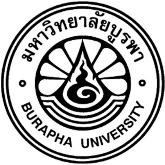 Appointment form for independent study proposal defense committee                     …………………………………………………………………………………………………………To   Dean of Graduate SchoolI am …………………………………a principal advisor of (Mr./Mrs./Ms.) ……………………………………………..Student ID      Program …………………………………………………………Major/Pathway…………………………………….…Faculty …………………………………………………..………Beginning year of study ………………… First Semester  Second Semester       Study type  Full-time Part-time Telephone …………………………E-mail …………………………………………………………………………………	Independent study title …………………………………………………………………………………………………………………………………………………………………………………………………………………………………………………………………………	Appointment for independent study proposal examination committee Note* Committee for independent study proposal examination should have at least 3 persons with maximum of 4. In case of necessity, external expert will be appointed.Examination Date/Month/Year…………………………Time …………………………Place………………………… Please be informed accordingly and approve..			Principal independent study advisor		            								                                           (……………………………………………………	)					             Date …………………Month…………………Year…………………**** Student’s # phone ............................................................   e-mail: ……………………………………***Name-last name/Academic positionHighest degree earnedSignature1.  Chairperson (Principal advisor)1.  Chairperson (Principal advisor)……………………………………..……………………………………………………2.  Committee (Co-advisor)2.  Committee (Co-advisor)……………………………………..……………………………………………………3.  Committee (Co - advisor)3.  Committee (Co - advisor)……………………………………..……………………………………………………4.  Committee                 (Program designated instructor/External expert)……………………………………..……………………………………..…………………………………………………… Agreed          Disagreed(Signature)…………………………………………..…………               (……………………….………………………….…)Program DirectorDate ………Month………..Year …………… Agreed           Disagreed(Signature)…………………………………………                  (………..…………………………………)               Head of Department/DivisionDate ………Month………..Year …………… Agreed          Disagreed(Signature)…………………………………………..…………              (……………………..………………………….…)Dean, Faculty of………………………….Date ………Month………..Year …………… Approved          Disapproved(Signature)…………………………………………..…………               (……………………….………………………….…)Dean of Graduate SchoolDate ………Month………..Year ……………Attached documentAttached document  Independent study proposal printed out from i-Thesis system 1 copy        Submit to the Graduate school (to be kept)  Appointment form for independent study’s title and independent study advisory committee (GRD-IS 001) (Eng)  Transcript printed out from the registration system   External expert’s resume and academic works published in journals in TCI or international databases.  Independent study proposal printed out from i-Thesis system 1 copy        Submit to the Graduate school (to be kept)  Appointment form for independent study’s title and independent study advisory committee (GRD-IS 001) (Eng)  Transcript printed out from the registration system   External expert’s resume and academic works published in journals in TCI or international databases.